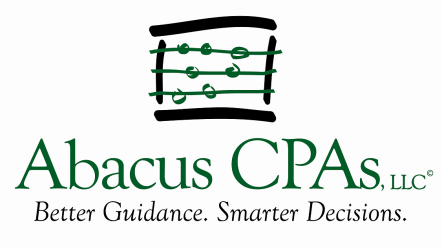 NEW CLIENT INFORMATION FORMFirst Name: ________________________  Middle Initial: _______  Last Name: ________________________Phone Number: _(____)____________________________Email Address: ___________________________________Please Circle the One That Best Describes You:          Self-Employed    –OR–   Employee Name of Employer Or Contract Company (if applicable): ___________________________________________ 